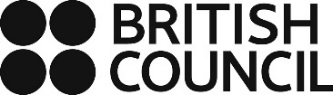 Аналіз плану урокуВчительДатаНавчальний закладКласТема урокуТема урокуТема урокуТема урокуТема урокувідповідність навчальній програмі та календарно-тематичному планукомунікативна спрямованістьЦілі урокуЦілі урокуЦілі урокувідповідність темі урокувідповідність потребам учняпрактичністьОчікувані результати учінняОчікувані результати учінняОчікувані результати учіннявідповідність цілям урокувідповідність потребам учнядосяжністьвимірюваністьЗасоби навчанняЗасоби навчанняЗасоби навчанняНМКтехнічнінаочніроздатковий матеріалвласніРозподіл часуРозподіл часуРозподіл часураціональністьдотримання запланованих часових межгнучкістьЗнання та умінняЗнання та умінняЗнання та умінняаудіюванняговоріннячитанняписьмоінтегровані умінняграматикалексикафонетикасоціокультурні знанняВзаємодіяВзаємодіяВзаємодіягруповаміжгруповапарнаіндивідуальнафронтальнаРозуміння учнівРозуміння учнівРозуміння учнівврахування рівнів навчальних досягненьврахування способів сприйняття навчального матеріалуспособи мотиваціїВиди роботиВиди роботиВиди роботикомунікативність завданьрізноманітність прийомів навчаннявідповідність видів мовленнєвої діяльності цілям та очікуваним результатам урокудоцільність видів роботи/підбору завданьвзаємопов’язаністьгнучкістьЗасоби навчанняЗасоби навчанняЗасоби навчаннятехнічнінаочнідидактичний матеріал Передбачувані лінгвістичні труднощіОцінювання та зворотній зв'язокОцінювання та зворотній зв'язокОцінювання та зворотній зв'язокдосягнення очікуваних результатів учіння (прийоми перевірки)відповідність прийомів поточного контролю поставленим цілямзаохочення учнів до само- та взаємоаналізу (само- та взаємооцінювання, виявлення труднощів, постановка задачі)використання елементів мовного портфоліоДомашнє завданняДомашнє завданняДомашнє завданнявідповідністьраціональністьобсягпояснення